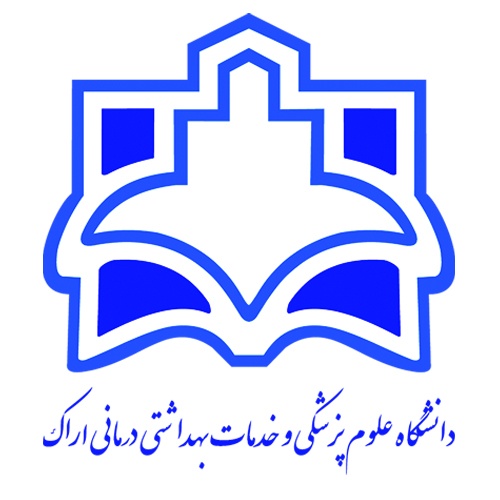 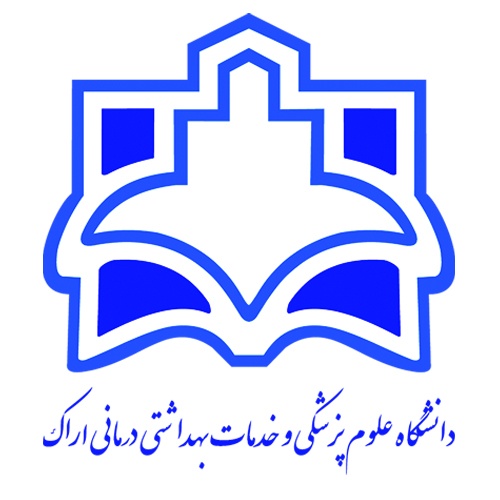 دانشکده:  پزشکی           گروه آموزشی: ایمونولوژی      مقطع و رشته تحصیلی: کارشناسی ارشد ایمنی شناسیعنوان درس:   منبع:شماره جلسههدف کلی درساهداف ويژه رفتاريارزیابی آغازینروش تدریس ابزار و وسایل آموزشیشيوه ارزشيابيشيوه ارزشيابيشماره جلسههدف کلی درساهداف ويژه رفتاريارزیابی آغازینروش تدریس ابزار و وسایل آموزشیتکوینی و پایانیدرصد1اخلاق کار با حیوانات آزمایشگاهیقوانین و دستورالعمل ها، اصول به روشی در کار با حیوانات، آشنایی با بیولوژی و شرایط زیستی انواع حیوانات آزمایشگاهیتعیین سطح اطلاعات دانشجویان از طریق پرسشسخنرانیپرسش و پاسخبحث گروهیبارش مغزیکتابپاورپوینتسخنرانی تعاملیآزمون هاي تکوینی در طول ترم و آزمون پایان ترمنمره/بیستشماره جلسههدف کلی درساهداف ويژه رفتاريارزیابی آغازینروش تدریس ابزار و وسایل آموزشیشيوه ارزشيابيشيوه ارزشيابيشماره جلسههدف کلی درساهداف ويژه رفتاريارزیابی آغازینروش تدریس ابزار و وسایل آموزشیتکوینی و پایانیدرصد2رده بندی حیوانات آزمایشگاهیرده بندی حیوانات آزمایشگاهی  به لحاظ نوع کاربرد آنها در بیومدیسین شامل: نژادها، استرین ها و حیواناتتعیین سطح اطلاعات دانشجویان از طریق پرسشسخنرانیپرسش و پاسخبحث گروهیبارش مغزیکتابپاورپوینتسخنرانی تعاملیآزمون هاي تکوینی در طول ترم و آزمون پایان ترمنمره/بیستشماره جلسههدف کلی درساهداف ويژه رفتاريارزیابی آغازینروش تدریس ابزار و وسایل آموزشیشيوه ارزشيابيشيوه ارزشيابيشماره جلسههدف کلی درساهداف ويژه رفتاريارزیابی آغازینروش تدریس ابزار و وسایل آموزشیتکوینی و پایانیدرصد3ملزومات رفاهی حیوانات آزمایشگاهیملزومات رفاهی حیوانات آزمایشگاهی شامل: محیط زندگی، شرایط نگهداری و استاندارهای تغذیه، بستر و فضای فیزیکی و ...تعیین سطح اطلاعات دانشجویان از طریق پرسشسخنرانیپرسش و پاسخبحث گروهیبارش مغزیکتابپاورپوینتسخنرانی تعاملیآزمون هاي تکوینی در طول ترم و آزمون پایان ترمنمره/بیستشماره جلسههدف کلی درساهداف ويژه رفتاريارزیابی آغازینروش تدریس ابزار و وسایل آموزشیشيوه ارزشيابيشيوه ارزشيابيشماره جلسههدف کلی درساهداف ويژه رفتاريارزیابی آغازینروش تدریس ابزار و وسایل آموزشیتکوینی و پایانیدرصد4پرورش و تکثیر حیوانات آزمایشگاهیشناخت بیولوژی جنسی و سیکل استروس در حیوانات تحت تجربه و پژوهشنسل کشی، خالص سازی و روش های تولید حیوانات ترانس ژن تعیین سطح اطلاعات دانشجویان از طریق پرسشسخنرانیپرسش و پاسخبحث گروهیبارش مغزیکتابپاورپوینتسخنرانی تعاملیآزمون هاي تکوینی در طول ترم و آزمون پایان ترمنمره/بیستشماره جلسههدف کلی درساهداف ويژه رفتاريارزیابی آغازین روش تدریس ابزار و وسایل آموزشیشيوه ارزشيابيشيوه ارزشيابيشماره جلسههدف کلی درساهداف ويژه رفتاريارزیابی آغازین روش تدریس ابزار و وسایل آموزشیتکوینی و پایانیدرصد5بیماری های حیوانات آزمایشگاهیبیماری های متداول و قابل انتقال در حیوانات آزمایشگاهی و چگونگی پرورش حیونات عاری از پاتوژنتعیین سطح اطلاعات دانشجویان از طریق پرسشسخنرانیپرسش و پاسخبحث گروهیبارش مغزیکتابپاورپوینتسخنرانی تعاملیآزمون هاي تکوینی در طول ترم و آزمون پایان ترمنمره/بیستشماره جلسههدف کلی درساهداف ويژه رفتاريارزیابی آغازینروش تدریس ابزار و وسایل آموزشیشيوه ارزشيابيشيوه ارزشيابيشماره جلسههدف کلی درساهداف ويژه رفتاريارزیابی آغازینروش تدریس ابزار و وسایل آموزشیتکوینی و پایانیدرصد6بیهوشی حیوانات آزمایشگاهیبیهوشی و تسکین درد در حیوانات تحت تجربه، روش های اتانازی تعیین سطح اطلاعات دانشجویان از طریق پرسشسخنرانیپرسش و پاسخبحث گروهیبارش مغزیکتابپاورپوینتسخنرانی تعاملیآزمون هاي تکوینی در طول ترم و آزمون پایان ترمنمره/بیستشماره جلسههدف کلی درساهداف ويژه رفتاريارزیابی آغازینروش تدریس ابزار و وسایل آموزشیشيوه ارزشيابيشيوه ارزشيابيشماره جلسههدف کلی درساهداف ويژه رفتاريارزیابی آغازینروش تدریس ابزار و وسایل آموزشیتکوینی و پایانیدرصد7اصول مدل سازی و انتخاب سویهاصول مدل سازی و انتخاب سویه مناسب به منظور آشنایی با کاربد آنها در تولید واکسنتعیین سطح اطلاعات دانشجویان از طریق پرسشسخنرانیپرسش و پاسخبحث گروهیبارش مغزیکتابپاورپوینتسخنرانی تعاملیآزمون هاي تکوینی در طول ترم و آزمون پایان ترمنمره/بیستردیفعنوان1بیولوژی و پرورش حیوانات آزمایشگاهی. روزبه فلاحی، محمدعلی منصوری.2اصول مدیریت، بیهوشی و جراحی حیوانات آزمایشگاهی. دکتر سیاوش احمدی نوربخش3مدل های کاربردی ایمونولوژی: اصول اخلاقی و روش های مدل سازی در موش کوچک آزمایشگاهی. دکترسید محمود هاشمی و همکاران.